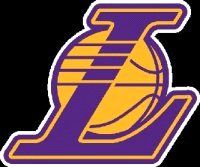 WISCONSIN LAKERS BASKETBALL CLUB 
24th ANNUAL Wisconsin Lakers Classic 
Mukwonago High School Mukwonago, WISCONSIN
JUNE 1st-2nd , 20244-Game Guarantee
$325.00 Entry Fee
Awards for Top Two Teams 4th/5th Top Team 6th-11th WIAA-Certified Referees
Tournament Director: Mike Elles Phone: 702-759-5918
Email: lakersbball05@gmail.com 

Address: 131 Legend Way Wales, WI 53183Entry deadline: May 18th, 2024Return form below with $325.00 check payable to Wisconsin Lakers
YOUR TEAM IS NOT ENTERED UNTIL PAYMENT AND INFORMATION IS RECEIVED 
You can also Venmo payment to @Wisconsin-Lakers GIRLS ONLY Team Name: _______________________________ Grade of team (Goes by oldest player): 2030, 2029, 2028, 2027, 2026, 2025, 2024
Team Skill Level (Circle One): Below Average, Average, Good, Elite Coach Name: 
Address: 
Phone: 
Email: 